It is hereby declared that the information and particulars furnished above are true and correct to the best of my/our knowledge and belief and nothing has been concealed.CV - NIDHI NIDHI.303763@2freemail.com 	                                     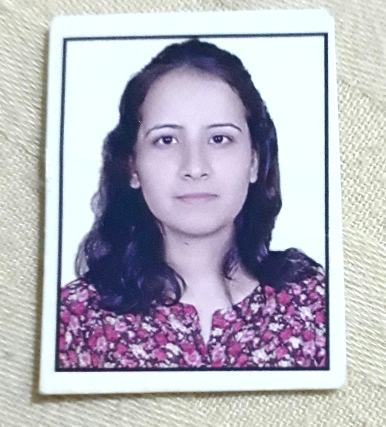 Last/Current Employer:THE ENGLISH OAK Corporation, Noida, U.PLast/Current Position held: Senior Operations Executive     Location: Noida, U.P, India     Education:Diploma in Management from Symbiosis, Pune B.Tech Electrical Engineering from NIT Allahabad Total Work Experience: 7 Years, 2 MonthsPERSONAL INFORMATIONBirth Date: 20 October 1986 Gender: FemaleNationality: IndiaPassport:                           YesMarital Status: MarriedHusband’s Name:             Anil SharmaTARGET JOBTarget Job Title: Project EngineerCareer Level: Entry Level/Executive LevelEmployment Type:PermanentEmployment Status:Looking for a suitable career opportunity in ProjectManagement  /Operations in Construction SectorNotice Period:ImmediateEXPERIENCE (7 YEARS, 2 MONTHS) JANUARY 2016 – Till dateSenior Operations Executive/Manager at The English Oak Corporation, NoidaLocation:                       IndiaCompanyIndustry: Manufacturing/Consumer DurablesJobRole: OperationsJob Responsibilities:Preparation of operation reports and dashboardsManage Inbound/Outbound calls Queue and ensure zero/abandon callsReconcile attendance daily with employee timesheets (DSRs) against schedule and time in/time out reporting and assist in profiling of Marketing Executives.Communicate with management and operations team to ensure compliance with company standardsMaintain running report of Leads & Follow-ups for new business opportunities.Inventory & Resource ManagementPerform any other related duties as required or assignedJUNE 2008 - APRIL 2014Senior Engineer atABIR Infrastructure Pvt. LtdLocation:IndiaCompanyIndustry: ConstructionJobRole: Projects (Operations & Monitoring)Job Responsibilities:PLANNINGCoordinate to create a detailed work plan which identifies and sequences the activities needed to successfully complete the projectDetermine the resources (time, money, equipment, etc) required to complete the projectReview the project schedule with senior management and all other staff that will be affected by the project activities; revise the schedule as requiredCoordinate for successful contract document review and finalization with stakeholdersPROJECT MANAGEMENTInitiation / responding to all planning/time related correspondence to Engineers/subcontractorMonitor work progress on site and adequacy of resources and equipmentand update master programme Assist Project manager in preparing progress reportsSingle Point Contact between Clients/ Consultants & Internal departments of company from Work Order takeover till complete closure of projectPlanning and Mobilize the resources & coordinate with concern department to Finalize Sub-Contractors according to plan & Schedule for the execution of projects in timePrepare progress report/ Bar Chart for client &monitor progress according to construction plan. Internal review meetings with Design Department, Purchase Department & Finance Department related with new / under execution ProjectsLiaising with Vendors/ Purchase Department to ensure that purchase orders adequately define the specified requirements and are timely delivered at site.Co-ordinate with the Site Engineers towards the execution of work as per the approved drawings and adhering to quality and safety regulationsCoordinate and follow up with client for realization of billsMonitor the progress of the project and make adjustments as necessary to ensure the successful completion of the projectMonitor cash flow projections, budgeted expenditure, actual cash flow and variance and report to senior management on a regular basis (monthly/bimonthly) Any other duties as directed by seniorsPROJECTS	Teesta-III HEP 1200 MW (6*120 MW), Sikkim, INDIA Vertical sinking of Pressure Shaft 2 Nos. 1,127 M long Pressure Shafts of (4.0 m dia each) of which 659 m Vertical and 468 m inclined including Steel lining of the vertical shafts.	Executed with M/s Shaft Sinkers Pty Ltd as Sub-contractor for specialized manpower &equipments. The vertical sinking or digging of tunnel involved deployment of a 14x14x25 m Headgear framework made of Steel and kibble winders (motor operated). The crew for operation moved up and down the sink using a lift-like steel stage. The total operation demanded great planning and execution with safety at supreme priority. RampuraAgucha Underground Mine of Hindustan Zinc Limited, INDIA Sinking of the main shaft as well as the north and south ventilation shafts at the RampuraAgucha mine (7.5m dia each 500m deep) & Off-shaft development project 	Monitoring of Geological Survey Investigation Projects Compiling & Maintaining records of studies for Environment Impact assessment for Upper & LowerDemwe Hydro - Project in Arunachal Pradesh were being done by Geology and Design engineers.EDUCATIONPursing - Higher diploma , Business Administration75%(1st year) Institute: Symbiosis Center of Distance LearningLocation: IndiaCompletion : 2016Bachelor's degree , B.Tech, Electrical Engineering 6.16(out of 10)Institute: Motilal Nehru National Institute of Technology, Allahabad, Uttar PradeshLocation: IndiaCompletion : 2008Senior Secondary                                               83.33%School: Kendriya Vidyalaya, Dimapur, NagalandLocation: IndiaCompletion : 2004Higher Secondary               76.46%School: Kendriya Vidyalaya, Jamnagar, GujaratLocation: IndiaCompletion : 2002SPECIALTIESPrimavera P6ERP for resource management(Contract, Purchase, Inventory Management)MS Word, Excel, PowerPointWebmail handlingCERTIFICATES & ACHIEVEMENTS20 hours of PDUs LEAN Managementonline course by SimpliLearn in August 201623 hours of PDUs awarded after completion of 3 days Primavera P6 PPM course by M/s PMV Management Consultants Pvt Ltd in May 2016Certificate of ISO 9001:2008, ISO:14001:2008 Internal Auditor in April 2010 by Samarth ConsultantsCompleted Art of Living YES+ Advanced course in 2006 in Rishikesh, UttarakhandActively took part in extracurricular activities in College and High School SKILLSMICROSOFT WORKSLevel: Expert PROGRESS MONITORINGLevel: Intermediate PROJECT MANAGEMENTLevel: IntermediateCONTRACT MANAGEMENT Level: IntermediatePURCHASINGLevel: IntermediatePERSONAL COMPETENCEEthical Behaviour& Business PracticesSincere and passionate worker with an eye to achieve targets Sound Communication SkillFoster TeamworkLeadership & Proactive Decision Making Planning, Organizing & Problem Solving Ability.